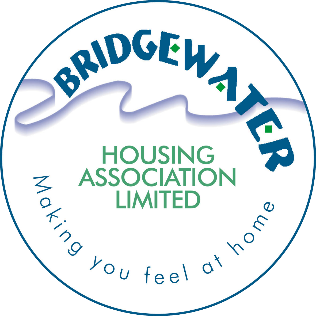 1.0	REMIT1.1	The Board remits to the Housing, Land & Property Services Sub-Committee responsibility for:Advising the Board on the development of housing and property services related policies.Overseeing the effective implementation, monitoring, and review of Bridgewater’s housing management, factoring and property services policies.Monitoring performance against agreed targets in respect of housing management, factoring and property services, and approval of the Annual Return on the Charter.Approve tenders where applicable as per the Scheme of DelegationAll other matters relating to housing management, factoring and property services and any specifically delegated by a decision of the Board.1.2    	In general, the Housing, Land & Property Services Sub Committee should ensure that all aspects of housing management, factoring and property services are conducted by current legislation, Scottish Housing Regulator guidance, good practice advice, and Group requirements.  The Sub-Committee is also responsible for advising the Board on the preparation, of related annual budgets and for monitoring expenditure against those budgets.1.3	The Housing, Land and Property Services Sub-Committee shall normally meet not more than four times each year.  Meeting dates will be planned and included within the annual calendar that is agreed by the Board following each AGM.  Meetings will be planned to ensure that data to support performance reporting is recent and up to date and to enable prompt reporting of any issues to the Board.  The quorum for meetings is three members of the Board, excluding co-optees who will not contribute to the quorum; substitutes from Board can attend if a quorum is unable to be met with existing sub-committee members.1.4	The Agenda for Sub-Committee meetings will be the subject of advance discussion between the Sub-Committee Chair and the Principal Adviser where appropriate.1.5	Minutes of the Sub-Committee will be presented to the next Board meeting for information and approved at the next Sub Committee Meeting.  2.0	AREAS OF RESPONSIBILITY2.1	General – Housing ServicesTo monitor statistical information on the Association’s allocations and voids and all elements of the housing list.To monitor rent collection, rent arrears, and former tenant arrears and compare with targets and previous performance, approving write-offs where required by Policy.To review the Association’s Housing Services Policies by the Policy Review Calendar and  set quotas and targets for performance management and approve the annual lettings plan.Monitor the implementation of Bridgewater’s policy in respect of arrears management (including actions for recovery of possession) and approve any proposed departure from agreed policy.To monitor the implementation of Bridgewater’s Entitlements Payments and Benefits Policy in respect of the granting of tenancies and other benefits to connected people.To agree and monitor any nominations agreements, Section 5 Protocols or Supported Housing agreements in place with Renfrewshire Council or other agencies.To monitor the management of the Association’s supported housing provision through sheltered and extra care housing provision.To receive and monitor statistical information on complaints of anti-social behaviour.To monitor, review and decide on other reports presented to Housing Services as appropriate.2.2	General – Factoring & Property ServicesTo review the Association’s Factoring and Property Services Policies by the Policy Review Calendar and set targets for performance management.To ensure that a robust and compliant procurement policy is in place in respect of factoring and property service-related activities, and those compliant procedures are implemented by the Association.  This will include approving tenders as per the Scheme of Delegation. To commission Stock Condition Surveys as appropriate to identify our asset management requirements and potential planned and cyclical maintenance issues.To monitor and review repairs and maintenance expenditure against the approved budgets.To monitor and review repairs and maintenance performance per agreed targets.To monitor and review Health & Safety issues related to property management and planned maintenance.To consider approval of stock disposal in line with Guidance on Section 66 consent.To monitor the rechargeable repairs process and compare it with previous performance, approving write-offs where required by policy.To agree, monitor, and review the implementation of our Factoring Policy & Written Statement of Services, review and agree on the annual management fee for factoring and approving write offs where required following policy.To monitor, review and decide on other reports presented to Factoring and Property Services as appropriate.3.0	REVIEW3.1	This remit will be reviewed annually after the AGM.Bridgewater Housing Association PolicyBridgewater Housing Association PolicyPolicy nameHousing, Land & Property Services Sub-Committee Terms of Reference/RemitPolicy categoryGovernancePolicy numberCS58Date adopted26 October 2022Last reviewOctober 2022This reviewSeptember 2023Next reviewSeptember 2024Equalities impact assessment requiredn/aLinks to other documentsBoard Terms of Reference/RemitFinance & Corporate Services Sub-Committee Terms of Reference/RemitScheme of DelegationConsultationn/a